STUDENT SERVICES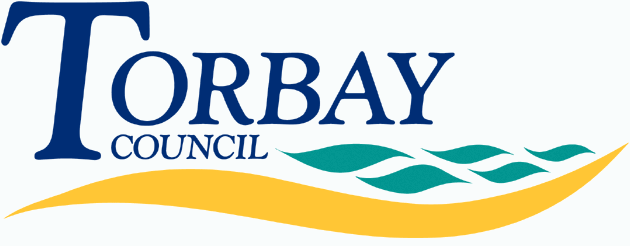 Children starting in reception at primary school in September 2018 (on time applications)Below are the admissions criteria (in descending order of priority) together with the number of places offered under that criterion:Last place offeredBrixham Church of England Primary SchoolAdmission number: 30Total number of preferences for places70First preferences considered40First preferences offered (percentage offered)30 (75%)Second preferences considered26Second preferences offered (percentage offered)0 (0%)Third preferences considered 4Third preferences offered (percentage offered)0 (0%)CriterionNumber of places offeredChildren who have an Education, Health and Care Plan that names the school.0Looked after children or children who were previously looked after but immediately after being looked after became subject to an adoption, child arrangements or special guardianship order.  0Children who will have a sibling attending the school at the time of application.  11Other children for whom an application to the school has been received.19Children allocated to the school closest to the home address that has a place available, where the preferred school(s) cannot be allocated.0TOTAL30CriterionDistance from school (if used as tie-break)Other children for whom an application to the school has been received.0.407 milesNumber of places still available on National Offer Day0